Maths 15.10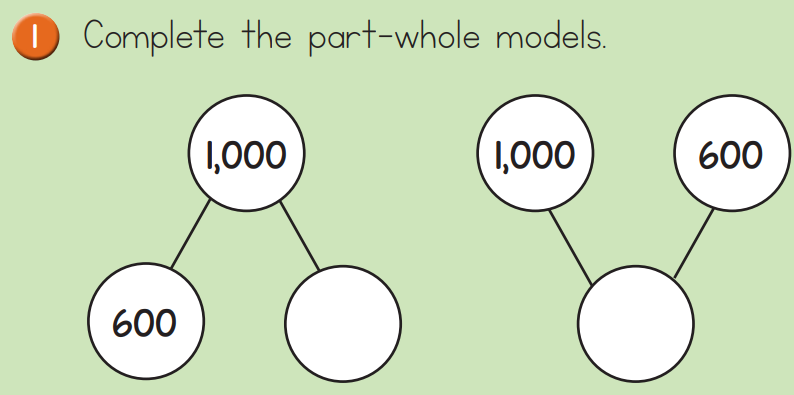 Use number bonds to 10 to help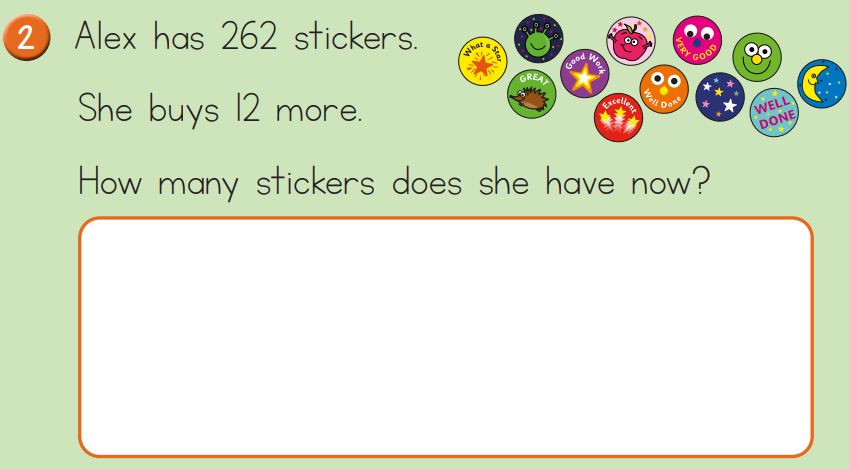 Use a number line to help.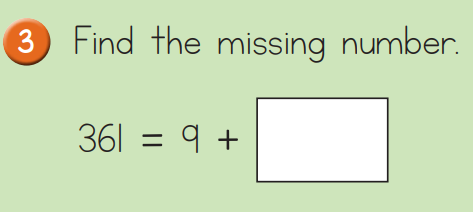 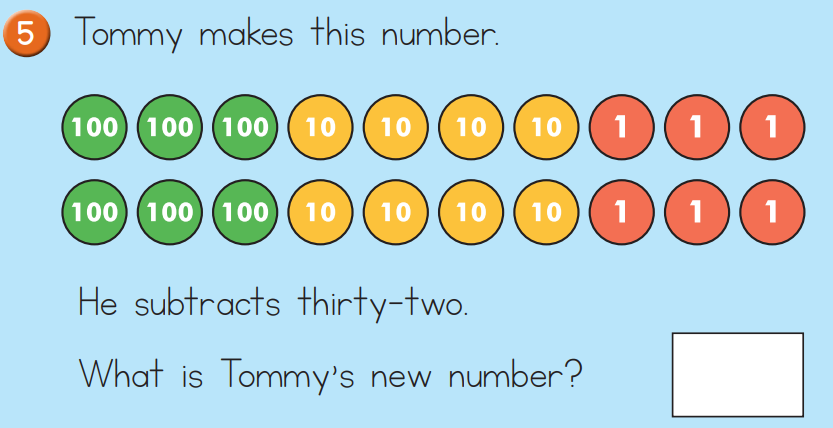 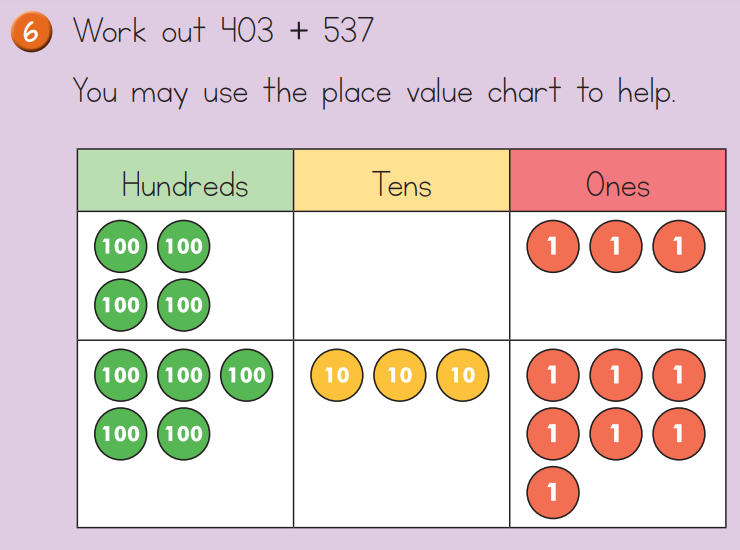 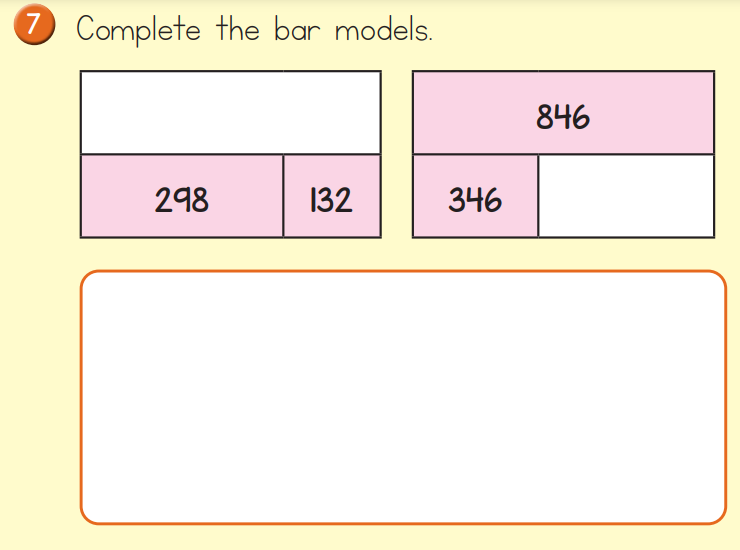 Answers below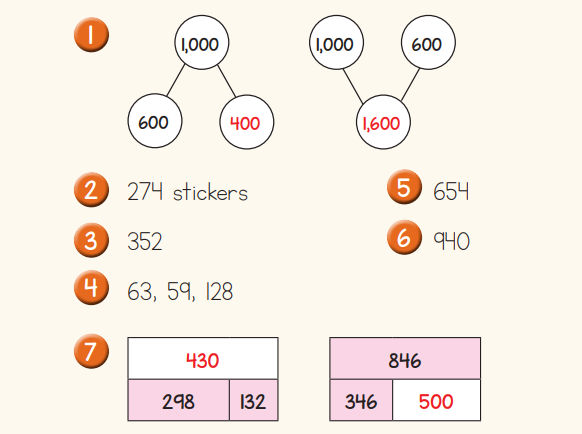 